This two year rolling programme will be taught in whole school, termly arts weeks to allow for immersion and focus on each block.Assessment and exhibition will complete the week and will provide a real audience for the children’s art work.This programme will begin with an arts week in Summer 2022 and continue each term to ensure coherence and progression of skills and knowledge for all children.Sketchbooks will be used to record the development of skills and knowledge and kept to record each child’s learning journey.The planning is supported by reference to books Painting is a Class Act and Drawing is a Class Act by Meg Fabian. KS1   YEAR AKS1   YEAR AKS1   YEAR AYear A  Autumn Term - LineYear A  Spring TermYear A  Summer TermArtists – Van Gogh Artists – Mondrian                 KandinskyYear 1  Drawing – LineLesson 1Drawing – Line ( Drawing is a Class Act  p18)Making different types of lines in pencil – lines, dots and dashesUse 2B pencils, pastels, crayons etc Artist:  look at ‘Boats on the sea’ by Van GoghLesson 2 Looking at lines in works of Art Artist:  look at ‘Boats on the sea’ by  Van Gogh(Drawing is a Class Act  p22)Lesson 3Experimenting with line in different media (Drawing is a Class Act  p23)Lesson 4Playing around with line (Drawing is a Class Act  p33)Assessment TaskArtist: Van GoghYear 2Lesson 1Drawing – Line Line Recap input for Making different types of lines in pencil’ move on to Drawing lines in pencil using a subject (Drawing is a Class Act  p20)Lesson 2 Looking at lines in works of Art Artist:  look at ‘Boats on the sea’ by  Van Gogh(Drawing is a Class Act  p22)Lesson 3Mark making with different media (Drawing is a Class Act p24)Lesson 4Playing around with line (Drawing is a Class Act  p33)Practice making drawings with Fine line pens, medium line pens and thick line pensAssessment taskLesson 5 + 6 + 7 Clay Use a variety of techniques, e.g. rolling, cutting, pinching;Use a variety of shapes, including lines and texture;use key vocabulary to demonstrate knowledge and understanding in this strand: sculpture, statue, model, work, work of art, 3D, land art, sculptor, carving, sculpture, installation, shapes, materials, pyramid, abstract, geometric.Artist:TBCYear 1 Painting – getting to know colours Lesson 1 Investigating paintbrushes and making different brush strokes (Painting  is a class act p31)Lesson 2 Naming the primary colours (Painting is a class act p33)Lesson 3 Painting in primary colours.(Painting is a class act p34) Lesson 4 Painting a picture inspired by Kandinsky Use watercolour paints (Painting is a class act p36)Assessment task -  can link with mathsComputer art Lesson 7 Creating  a painting inspired by Kandinsky’s farbstudie On the computer. ( could do in computing lesson)Year 2  Painting – getting to know coloursLesson 1 Investigating paintbrushes and making different brush strokes (Painting  is a class act p32)Lesson 2 I Naming the primary colours. Year two do this but with pen dots, pencil dots and watercolour  dots in sketch books. See how many shades of each colour they can collect. (See lucy for further explanation and instruction.  (Painting is a class act p33) Lesson 3  Painting in primary colours  then challenge all year 2 children to extension activity(Painting is a class act p34) Lesson 4 Painting a picture inspired by Kandinsky Use ready made paints (Painting is a class act p36) Assessment task -  can link with mathsComputer art Lesson 7 Creating  a painting inspired by Kandinsky’s farbstudie On the computer. ( could do in computing lesson)Year 1  Year 1  Observational drawing   Lesson 1-3 Collage Lesson 3-7 Children will have the opportunity to explore creating a variety of images on different backgrounds with a variety of media,e.g. paper, magazines, etc. Children experiment with sorting and arranging materials and refining their work.To develop a wide range of art and design techniques in using texture, line, shape, form and space.Children can:use a combination of materials that have been cut, torn and glued;sort and arrange materials;add texture by mixing materials;Assessment TaskYear 2  Observational drawing   Lesson 1-3 CollageLesson 1-4 Children will have the opportunity to explore creating a variety of images on different backgrounds with a variety of media,e.g. paper, magazines, etc. Children experiment with sorting and arranging materials and refining their work..To develop a wide range of art and design techniques in using texture, line, shape, form and space.Children can:use a combination of materials that have been cut, torn and glued;sort and arrange materials;add texture by mixing materials;Assessment TaskKS1   YEAR BKS1   YEAR BKS1   YEAR BYear B  Autumn Term Year B Spring TermYear B Summer TermYear 1Drawing – Tone Lesson 1 Making different tones in pencil p38Lesson 2 Tones in pencil drawing soft toys (p40)Drawing – Texture Lesson 3 Drawing textures using feely bags (p45)Lesson 4&5 Drawing textures (p46)Assessment taskTextilesArtist:Year 2  Drawing – Tone Lesson 1  Making different tones in pencil p38Lesson 2 (Tones in pencil drawing soft toys p40)Drawing – Texture Lesson 3 Drawing textures using feely bags (p45)Lesson 4&5 Drawing textures (p46)Assessment taskLesson 6 + 7 Sculpture – junk modelling  Assessment Taskuse a variety of natural, recycled and manufactured materials for sculpting, e.g. clay, straw and card;use a variety of techniques, e.g. rolling, cutting, pinching;use a variety of shapes, including lines and texture;use key vocabulary to demonstrate knowledge and understanding in this strand: sculpture, statue, model, work, work of art, 3D, land art, sculptor, carving, sculpture, installation, shapes, materials, pyramid, abstract, geometric.Year 1  Painting – getting to know coloursLesson 1 Naming paint colours(Painting is a class act p37)Lesson 2 Making a colour lighter without using white (Painting is a class act p39)Lesson 3 Making a colour lighter without using white  - Changing tone in colour . imagery could be linked to topic or science(Painting is a class act p40)Lesson 4 Mixing secondary colours: purples or oranges (Painting is a class act p46)Assessment TaskYear 2  Painting – getting to know coloursLesson 1 Getting to know the colours and comparing blues reds or yellows.(Painting is a class act p38)Lesson 2 Making a colour lighter without using white (Painting is a class act p39)Lesson 3Making a collage using work from previous lesson, imagery could be linked to topic or science(Painting is a class act p41)Lesson 4 Mixing and using secondary colours: green (Painting is a class act p47)Assessment TaskYear 1  Observational drawing   Lesson 1-3 PrintingLesson 4-7 Children can:copy an original print;use a variety of materials, e.g. sponges, fruit, blocks;demonstrate a range of techniques, e.g. rolling, pressing, stamping and rubbing;use key vocabulary to demonstrate knowledge and understanding in this strand: colour, shape, printing, printmaking, woodcut, relief printing, objects.Artist:Assessment TaskYear 2Observational drawing Lesson 1-3   Assessment TaskPrintingLesson 4-7 Children can:copy an original print;use a variety of materials, e.g. sponges, fruit, blocks;demonstrate a range of techniques, e.g. rolling, pressing, stamping and rubbing;use key vocabulary to demonstrate knowledge and understanding in this strand: colour, shape, printing, printmaking, woodcut, relief printing, objects.Assessment TaskLKS2   YEAR ALKS2   YEAR ALKS2   YEAR AYear A  Autumn TermArtists – John Sell CotmanYear A  Spring TermArtists  - Terry Frost                  Orlanda BroomYear A  Summer TermYear 3  Drawing – LineLesson 1Drawing – Line Line ( Drawing is a Class Act  p17)Drawing light linesMaking different types of lines in pencil ( Drawing is a Class Act p20)Use B and 4B pencils. Artist: Look at Haystacks by Van GoghLook at Monnow Bridge by John Sell CotmanLesson 2 Use a range of lines using B and 4B pencils to draw objects. Assessment taskLesson 3Introduction to Cross hatching 1 ( Drawing is a Class Act p34)Lesson 4Practice making drawings with Fine line pens, medium line pens and thick line pensLesson 5 + 6 + 7 Clay cut, make and combine shapes to create recognisable forms;use clay and other malleable materials and practise joining techniques;add materials to the sculpture to create detail;use key vocabulary to demonstrate knowledge and understanding in this strand: rectangular, concrete, terrace, architect, 2D shape, brim, peak, buckle, edging, trimmings, shape, form, shadow, light, marionette puppet.Assessment TaskYear 3 Painting – colour theoryLesson 1 The colour wheel (Painting is a class act p59)Lesson 2+3 Trying out different colour combinations. Complete assessment task  on p63(Painting is a class act p62 and 63)Lesson 4+5+6   Artist Study - Orlanda Broom.Painting using colour theory – inspired by Orlanda Broom https://www.grovesquaregalleries.com/artists/38-orlanda-broom/video/Assessment TaskYear 4  Painting – colour theoryLesson 1 The colour wheel Revisting and extending knowledge (Painting is a class act p60)Lesson 2+3 Trying out different colour combinations. Complete assessment task  on p63(Painting is a class act p62 and 63)Lesson 4+5+6   Artist Study - Orlanda Broom.Painting using colour theory – inspired by Orlanda Broom https://www.grovesquaregalleries.com/artists/38-orlanda-broom/video/Assessment TaskYear 3Observational drawing Lesson 1-3  CollageLesson 4-7 Children continue to explore creating collage with a variety of media, e.g. paper and magazines. They experiment with sorting and arranging materials with purpose to create effect. They learn new techniques, e.g. overlapping, tessellation, mosaic and montage.KS2 Art and Design National CurriculumTo improve their mastery of art and design techniques with a range of materials – collage.Children can:select colours and materials to create effect, giving reasons for their choices;refine work as they go to ensure precision;learn and practise a variety of techniques, e.g. overlapping, tessellation, mosaic and montage;use key vocabulary to demonstrate knowledge and understanding in this strand: texture, shape, form, pattern, mosaic.Artist:Assessment TaskYear 4Observational drawing Lesson 1-3   Assessment TaskCollageLesson 4-7   Assessment TaskChildren continue to explore creating collage with a variety of media, e.g. paper and magazines. They experiment with sorting and arranging materials with purpose to create effect. They learn new techniques, e.g. overlapping, tessellation, mosaic and montage.KS2 Art and Design National CurriculumTo improve their mastery of art and design techniques with a range of materials – collage.Children can:select colours and materials to create effect, giving reasons for their choices;refine work as they go to ensure precision;learn and practise a variety of techniques, e.g. overlapping, tessellation, mosaic and montage;use key vocabulary to demonstrate knowledge and understanding in this strand: texture, shape, form, pattern, mosaic.Artist: Deborah ShapiroYear 4  Drawing – LineLesson 1Drawing – Line pencil Making different types of lines in pencilUse B and 4B pencilsFive step sequence (Drawing is a Class Act p21)Artist:  Look at Haystacks by Van GoghLook at Monnow Bridge by John Sell CotmanLesson 2Use a range of lines using B and 4B pencils to draw objects. Lesson 3Cross hatching 2 ( Drawing is a Class Act p35)Using cross hatching in picture Assessment TaskLesson 4 Practice making drawings with Chalks and charcoal and soft pastels. Lesson 5 + 6 + 7 Clay cut, make and combine shapes to create recognisable forms;use clay and other malleable materials and practise joining techniques;add materials to the sculpture to create detail;use key vocabulary to demonstrate knowledge and understanding in this strand: rectangular, concrete, terrace, architect, 2D shape, brim, peak, buckle, edging, trimmings, shape, form, shadow, light, marionetteAssessment TaskLKS2   YEAR BLKS2   YEAR BLKS2   YEAR BYear B Autumn TermYear B Spring Term Artist Endre PenovacCurriculum link – literacy Varjak Paw Year B Summer TermYear 3 Drawing – Tone Lesson 1 Exploring  tonal pencils HB B 2B 4B Label diagrams  of tones created with increased/decreased pressure with different pencils  resource sheet 8 ( Drawing is a Class Act p42)Lesson 2 Using tone to shade three dimensional shapes ( Drawing is a Class Act p44)4b pencilsDrawing – TextureLesson 3Drawing textures( Drawing is a Class Act p51)Rough, smooth, prickly andCoarse  Assessment TaskLesson 4+ 5 + 6 Clay cut, make and combine shapes to create recognisable forms;use clay and other malleable materials and practise joining techniques;add materials to the sculpture to create detail;use key vocabulary to demonstrate knowledge and understanding in this strand: rectangular, concrete, terrace, architect, 2D shape, brim, peak, buckle, edging, trimmings, shape, form, shadow, light, marionette Year 4 Drawing – Tone Lesson 1 Exploring  tones Black and white  whole and half picturesLesson 2Whole body portraits(Drawing is a Class Act p43) Using tone to make the figure look solid not flat.Try to include tones in the backgroundDrawing – TextureLesson 3Drawing  artifacts with textured surfaces(Drawing is a Class Act p52)Rough, smooth, prickly andcoarseAssessment TaskLesson 4+ 5 + 6 Sculpture - Papier Mache cut, make and combine shapes to create recognisable forms;use clay and other malleable materials and practise joining techniques;add materials to the sculpture to create detail;use key vocabulary to demonstrate knowledge and understanding in this strand: rectangular, concrete, terrace, architect, 2D shape, brim, peak, buckle, edging, trimmings, shape, form, shadow, light, marionette Assessment TaskYear 3  Painting - WatercoloursLesson 1 Getting to know the colours and the box layout (Painting is a class act p67)Lesson 2 How to use watercolours and how to make lighter colours without using white (Painting is a class act p68) – Artist study  look at cat painintgs by  Endre PenovacLesson 3 +4 Painting in lighter and darker tones and painting a wash (Painting is a class act p69 and 70) Paint a cat picture inspired by Endre Penovac’s catshttps://www.youtube.com/watch?v=HZUXciUet2Uother similar videos available Assessment taskComputer art Lesson 5&6Creating  a painting inspired by Endre Penovacs cat on the computer  ( could do in computing lesson)Year 4Lesson 1 Getting to know the colours and the box layout (Painting is a class act p67)Lesson 2 How to use watercolours and how to make lighter colours without using white (Painting is a class act p68) – Artist study  look at cat paintings by  Endre PenovacLesson 3 +4 Painting in lighter and darker tones and painting a wash (Painting is a class act p69 and 70) Paint a cat picture inspired by Endre Penovac’s catshttps://www.youtube.com/watch?v=HZUXciUet2Uother similar videos available Assessment taskComputer art Lesson 5&6 Creating  a painting inspired by Endre Penovac’s cat on the computer  ( could do in computing lesson)Year 3Observational drawing Lesson 1-3   Assessment TaskPrintingLesson 4-7  Assessment TaskChildren use a variety of printing blocks, e.g. coiled string glued to a block, and explore what effect making their own blocks has on shape and texture.KS2 Art and Design National CurriculumTo improve their mastery of art and design techniques with a range of materials – printing.Children can:use more than one colour to layer in a print;replicate patterns from observations;make printing blocks;make repeated patterns with precision;use key vocabulary to demonstrate knowledge and understanding in this strand: line, pattern, texture, colour, shape, block printing ink, polystyrene printing tiles, inking rollers.Artist:Year 4Observational drawing Lesson 1-3  PrintingChildren use a variety of printing blocks, e.g. coiled string glued to a block, and explore what effect making their own blocks has on shape and texture.KS2 Art and Design National CurriculumTo improve their mastery of art and design techniques with a range of materials – printing.Children can:use more than one colour to layer in a print;replicate patterns from observations;make printing blocks;make repeated patterns with precision;use key vocabulary to demonstrate knowledge and understanding in this strand: line, pattern, texture, colour, shape, block printing ink, polystyrene printing tiles, inking rollers.Assessment TaskUKS2   YEAR AUKS2   YEAR AUKS2   YEAR AYear A Autumn TermYear A  Spring TermArtist  - Pablo Picasso               Henri MatisseYear A Summer TermYear 5  Drawing – Line Lesson 1 Warmer line drawing to music using whole range of pencils H – 6BLooking at lines in works of artUsing view finders to look at variety of lines  in area of art work and copy into books ( Drawing is a Class Act p23)Using whole range of pencils Lesson 2 Drawing lines with different character and mood (Drawing is a Class Act p32) Create mood boardLesson 3  Using hatching to create tone Use hatching and cross hatching to create tones Using a range of drawing pencils(Drawing is a Class Act p34Assessment taskLesson 4Scraper technique 1  ( Drawing is a Class Act p42)Artist: Van GoghLesson 5,6, 7 Clay Plan and design a sculpture;Use tools and materials to carve, add shape, add texture and pattern;Develop cutting and joining skills, e.g. using wire, coils, slabs and slips;Use materials other than clay to create a 3D sculpture;use key vocabulary to demonstrate knowledge and understanding in this strand: form, structure, texture, shape, mark, soft, join, tram, cast.Artist: TBCAssessment TaskYear 6  Drawing – LineLesson 1Warmer line drawing to music using whole range of pencils H – 6BLooking at lines in works of artFill in missing areas of line drawings  using fine line pens or B or 2B pencils (  Drawing is a Class Act p24)Lesson 2 Drawing lines with different character and mood (Drawing is a Class Act  p32) Create different mood Zentangles Extension -combine with coloursLesson 3  Using hatching to create tone Use hatching and cross hatching to create tone in drawing ( Drawing is a Class Act  p35)Assessment taskLesson 4Scraper technique 2  (Drawing is a Class Act p42Lesson 5,6, 7 Clay Plan and design a sculpture;Use tools and materials to carve, add shape, add texture and pattern;Develop cutting and joining skills, e.g. using wire, coils, slabs and slips;Use materials other than clay to create a 3D sculpture;use key vocabulary to demonstrate knowledge and understanding in this strand: form, structure, texture, shape, mark, soft, join, tram, cast.Artist: Grayson PerryAssessment TaskYear 5 Painting – tone, colour mixing and colour theory Lesson 1 Making a colour lighter in tone using watercolours (Painting is a class act p29)Lesson 2 Recording colour mixing (Painting is a class act p34)Give the colours you make their own names i.e ‘Roman Sunset’Lesson 3 Working in two blues(Painting is a class act p35)Lesson 4  Artist study Henri Matisse Lesson 5+6 Dancing figure influenced by Picasso’s  blue period. Look at ‘Blue nude’ by Picasso and ‘The dance’ by Henri MatisseAssessment Task Year 6Lesson 1 Making a colour lighter in tone – using the dragging method with acrylics  (Painting is a class act p30)Lesson 2 Lesson 2 Recording colour mixing (Painting is a class act p34)Give the colours you make their own names i.e ‘Roman Sunset’Lesson 3 Working in two blues(Painting is a class act p35) Lesson 4  Artist study Pablo PicassoLesson 5 +6Dancing figure influenced by Picasso’s  blue period. Look at ‘Blue Nude’ by Picasso and ‘The Dance’ by Henri MatisseDifferentation for Year 6. Use some of their own colour mixes in lesson  and record recipes in code E.G.  VR =PB = violet storm Assessment Task Year 5Observational drawing Lesson 1-3   Assessment TaskCollageLesson 4-7   Assessment TaskChildren experiment with mixing textures and with sorting and arranging materials with purpose to create effect. They develop their understanding of techniques learned in Lower KS2 and develop their own ideas through planning.KS2 Art and Design National CurriculumTo improve their mastery of art and design techniques with a range of materials – collage.Children can:add collage to a painted or printed background;create and arrange accurate patterns;use a range of mixed media;plan and design a collage;use key vocabulary to demonstrate knowledge and understanding in this strand: shape, form, arrange, fixArtist: Deborah ShapiroYear 6Observational drawing Lesson 1-3   Assessment TaskLesson 4-7  collageAssessment TaskChildren experiment with mixing textures and with sorting and arranging materials with purpose to create effect. They develop their understanding of techniques learned in Lower KS2 and develop their own ideas through planning.KS2 Art and Design National CurriculumTo improve their mastery of art and design techniques with a range of materials – collage.Children can:add collage to a painted or printed background;create and arrange accurate patterns;use a range of mixed media;plan and design a collage;use key vocabulary to demonstrate knowledge and understanding in this strand: shape, form, arrange, fixUKS2   YEAR BUKS2   YEAR BUKS2   YEAR BYear B  Autumn TermYear B   Spring Term -Artist Michael ArmitageYear B Summer TermYear 5 Drawing – ToneLesson 1  Making tones in pencil ( Drawing is a Class Act p48)Lesson 2 Making tones in pencil part 1 (Drawing is a Class Act p52)Drawing – TextureLesson 3Drawing different textures  choosing objects and annotating texture squares (Drawing is a Class Act p59)Artist:Year 6 Drawing – ToneLesson 1 Using tone to shade three dimensional shapes (Drawing is a Class Act p51)Lesson 2 Making tones in pencil part 2 (Drawing is a Class Act p53)Drawing – TextureLesson 3 Texture still life (Drawing is a Class Act p60) Assessment TaskLesson 5,6, 7 Sculpture  - card and plaster Plan and design a sculpture;Use tools and materials to carve, add shape, add texture and pattern;Develop cutting and joining skills, e.g. using wire, coils, slabs and slips;Use materials other than clay to create a 3D sculpture;use key vocabulary to demonstrate knowledge and understanding in this strand: form, structure, texture, shape, mark, soft, join, tram, cast.Artist: TBCAssessment TaskYear 5 Colour TheoryLesson 1 The colour wheel(Painting is a class act p56+57)Lesson 2 Recording tones in colour on a colour wheel(Painting is a class act p59)Lesson 3 Revisiting and extending knowledge of colour theory (Painting is a class act p60)Lesson 4 +5+6Artist study – Micheal ArmitagePaint pictures inspired by the artist. https://www.royalacademy.org.uk/exhibition/michael-armitage See  work ‘The chicken thief’ 2019Assessment TaskComputer art Lesson 7 Creating  a painting inspired by Mondrian’s Composition with red, blue and Yellow ( could do in computing lesson)Year 6Lesson 1 The extended colour wheel(Painting is a class act p58)Lesson 2 Recording tones in colour on a colour wheel(Painting is a class act p59)Lesson 3 Revisiting and extending knowledge of colour theory (Painting is a class act p60)Lesson 4 +5+6Artist study – Micheal ArmitagePaint pictures inspired by the artist Artist study – Micheal ArmitagePaint pictures inspired by the artist. https://www.royalacademy.org.uk/exhibition/michael-armitage See  work ‘The chicken thief’ 201Assessment TaskComputer art Lesson 7 Creating  a painting inspired by Mondrian’s Composition with red, blue and Yellow ( could do in computing lesson)Year 5Observational drawing Lesson 1-3  PrintingLesson 4-7  Children have more opportunities to make printing blocks and tiles. They now reflect on their choice of colour for prints and develop their accuracy with patterns.KS2 Art and Design National CurriculumTo improve their mastery of art and design techniques with a range of materials – printing.Children can:design and create printing blocks/tiles;develop techniques in mono, block and relief printing;create and arrange accurate patterns making use of motifs;Year 6Observational drawing Lesson 1-3   Assessment TaskPrintingLesson 4-7  Children have more opportunities to make printing blocks and tiles. They now reflect on their choice of colour for prints and develop their accuracy with patterns.KS2 Art and Design National CurriculumTo improve their mastery of art and design techniques with a range of materials – printing.Children can:design and create printing blocks/tiles;develop techniques in mono, block and relief printing;create and arrange accurate patterns making use of motifs;Assessment TaskArtists Y1&2Artists Y3&4Artists Y5&6Van GoghMondrianKandinskyWoman clay Woman sculptureVan GoghJohn Sell CotmanTerry Frost  Orlanda BroomEndre PenovacWoman printerMan collageVan GoghPablo Picasso Henri MatisseGrayson PerryMicheal ArmitageWoman printerWoman collage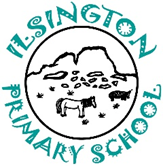 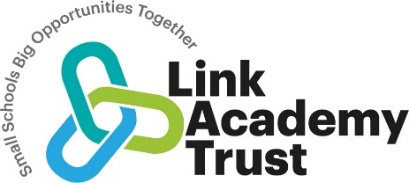 